 1398 Church Road, Hardeeville, SC 29927    843-784-2630    www.rloacs.org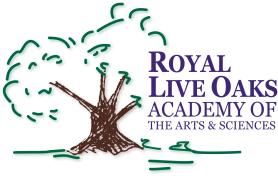 AGENDAThe Royal Live Oaks Academy of Arts & Sciences Charter School Board MeetingOctober 18, 2016 6:30pmStudent Dining HallOld business: Approval of Minutes of September 20, 2016 meeting - SecretaryNew business: RLOA Mission Statement - ChairSeptember Finance Report - Bill Moser, Kelly-Moser ConsultingUpdate on New Campus Financing - Facilities Development Company School Updates – Executive Director and Elementary Assistant PrincipalMissing Board SeatPublic CommentAdjournment